 中国科学院大学化学工程学院学生会报名表2019年制表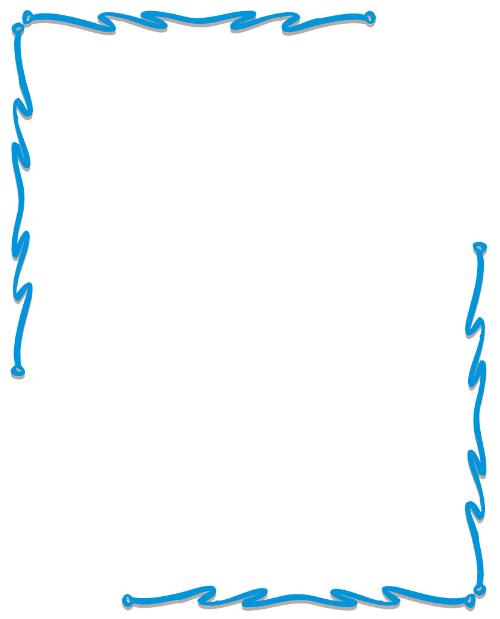 这里，有朝气、有活力、也有难题！但有更多的锻炼机遇，让我们打造更精彩的生活！	你能严于律己吗？你有一份参加学生会工作的热情吗？你有一颗愿意为同学服务的心灵吗？你想在活动中发挥自己的无限潜能吗？如果你愿意、你能、你敢、你相信自己能够做得到……如果你还有一点点与众不同的小小能力……一切从学生会开始……我们的团队：主席团、办公室、宣传部、学术部、体育部、生活部、文艺部、新媒体。（具体岗位介绍参见报名表）纳新对象：化学工程学院2019级全体新生亲爱的同学们，你可根据自己的能力与喜好选择部门，没有什么不可以，只要你想、只要你敢，机会就真的属于你！化学工程学院学生会为大家提供良好的机会，加入我们，你可以得到更多的锻炼！加入我们，你可以结识更多的朋友！加入我们，你更可以体会到过程的美妙和成功后的喜悦！纳新流程：申请书递交方式：在学院网站-通知公告处下载并填写附件中的报名表发送邮件至hxgcxy@ucas.ac.cn。  化学工程学院学生会宣学生会竞选职位学生会竞选职位志愿一：           志愿二：                志愿三：是否服从志愿调配： 志愿一：           志愿二：                志愿三：是否服从志愿调配： 志愿一：           志愿二：                志愿三：是否服从志愿调配： 志愿一：           志愿二：                志愿三：是否服从志愿调配： 志愿一：           志愿二：                志愿三：是否服从志愿调配： 志愿一：           志愿二：                志愿三：是否服从志愿调配： 志愿一：           志愿二：                志愿三：是否服从志愿调配： 电子照片姓名姓名性别班级电子照片现任及曾任职务现任及曾任职务现任及曾任职务原毕业学校原毕业学校电子照片联系手机联系手机国科大邮箱国科大邮箱电子照片特长爱好特长爱好电子照片个人简历学习经历及社会工作经历：学习经历及社会工作经历：学习经历及社会工作经历：学习经历及社会工作经历：学习经历及社会工作经历：学习经历及社会工作经历：学习经历及社会工作经历：学习经历及社会工作经历：学习经历及社会工作经历：个人简历获奖情况： 获奖情况： 获奖情况： 获奖情况： 获奖情况： 获奖情况： 获奖情况： 获奖情况： 获奖情况： 个人简历竞聘优势、工作设想、优秀作品（照片、视频、海报、新闻稿、微信公众号推送稿等可压缩发送报名邮箱）竞聘优势、工作设想、优秀作品（照片、视频、海报、新闻稿、微信公众号推送稿等可压缩发送报名邮箱）竞聘优势、工作设想、优秀作品（照片、视频、海报、新闻稿、微信公众号推送稿等可压缩发送报名邮箱）竞聘优势、工作设想、优秀作品（照片、视频、海报、新闻稿、微信公众号推送稿等可压缩发送报名邮箱）竞聘优势、工作设想、优秀作品（照片、视频、海报、新闻稿、微信公众号推送稿等可压缩发送报名邮箱）竞聘优势、工作设想、优秀作品（照片、视频、海报、新闻稿、微信公众号推送稿等可压缩发送报名邮箱）竞聘优势、工作设想、优秀作品（照片、视频、海报、新闻稿、微信公众号推送稿等可压缩发送报名邮箱）竞聘优势、工作设想、优秀作品（照片、视频、海报、新闻稿、微信公众号推送稿等可压缩发送报名邮箱）竞聘优势、工作设想、优秀作品（照片、视频、海报、新闻稿、微信公众号推送稿等可压缩发送报名邮箱）附学生会职务介绍：主席（1人）：领导核心，全面主持学生会各项工作，完成学校、学院各项活动的统筹策划组织工作；副主席（2人）：协助主席协调学生会各部门，高效完成学生会各项工作安排；办公室（2人）：负责安排学生会各类会议、活动的组织和协调，起草各类文书信函，并对学生会工作进行定期总结和整理，学院学生会物资整理及保管，主持班级学年评优等；学术部（2人）：负责各类学术文化交流活动、知识竞赛及科学前言讲座、会议的筹备组织和完成等；生活部（2人）：负责学院各项活动的后勤保障，大型活动布场，检查宿舍卫生，开展有特色的部门活动等；文艺部（3人）：负责各类文娱活动的组织和编排、组织合唱团排练，组织各班参与学校及学院文艺汇演等；体育部（3人）：负责组织开展学院各类体育活动及赛事，组建学院代表队参加校级体育赛事等；宣传部（3人）：负责各项学院宣传工作，组织撰写学院各类活动宣传稿件，为大型活动提供统一宣传策划，设计制作主题标识、海报，编撰刊物等；有摄影、视频剪辑和图片制作等特长者优先考虑；新媒体（3人）：负责学院微信公众号的设置、维护以及文章的实时更新，学院网站的运营和更新。 注：学生会职位每人限报三个志愿，多报无效。请于2019年8月27日12:00前将电子报名表回复至hxgcxy@ucas.ac.cn（文档名存为“竞选部门-班级-姓名”，并在邮件主题中注明）或将纸质报名表交至学园三-367房间，刘欣欣老师处。附学生会职务介绍：主席（1人）：领导核心，全面主持学生会各项工作，完成学校、学院各项活动的统筹策划组织工作；副主席（2人）：协助主席协调学生会各部门，高效完成学生会各项工作安排；办公室（2人）：负责安排学生会各类会议、活动的组织和协调，起草各类文书信函，并对学生会工作进行定期总结和整理，学院学生会物资整理及保管，主持班级学年评优等；学术部（2人）：负责各类学术文化交流活动、知识竞赛及科学前言讲座、会议的筹备组织和完成等；生活部（2人）：负责学院各项活动的后勤保障，大型活动布场，检查宿舍卫生，开展有特色的部门活动等；文艺部（3人）：负责各类文娱活动的组织和编排、组织合唱团排练，组织各班参与学校及学院文艺汇演等；体育部（3人）：负责组织开展学院各类体育活动及赛事，组建学院代表队参加校级体育赛事等；宣传部（3人）：负责各项学院宣传工作，组织撰写学院各类活动宣传稿件，为大型活动提供统一宣传策划，设计制作主题标识、海报，编撰刊物等；有摄影、视频剪辑和图片制作等特长者优先考虑；新媒体（3人）：负责学院微信公众号的设置、维护以及文章的实时更新，学院网站的运营和更新。 注：学生会职位每人限报三个志愿，多报无效。请于2019年8月27日12:00前将电子报名表回复至hxgcxy@ucas.ac.cn（文档名存为“竞选部门-班级-姓名”，并在邮件主题中注明）或将纸质报名表交至学园三-367房间，刘欣欣老师处。附学生会职务介绍：主席（1人）：领导核心，全面主持学生会各项工作，完成学校、学院各项活动的统筹策划组织工作；副主席（2人）：协助主席协调学生会各部门，高效完成学生会各项工作安排；办公室（2人）：负责安排学生会各类会议、活动的组织和协调，起草各类文书信函，并对学生会工作进行定期总结和整理，学院学生会物资整理及保管，主持班级学年评优等；学术部（2人）：负责各类学术文化交流活动、知识竞赛及科学前言讲座、会议的筹备组织和完成等；生活部（2人）：负责学院各项活动的后勤保障，大型活动布场，检查宿舍卫生，开展有特色的部门活动等；文艺部（3人）：负责各类文娱活动的组织和编排、组织合唱团排练，组织各班参与学校及学院文艺汇演等；体育部（3人）：负责组织开展学院各类体育活动及赛事，组建学院代表队参加校级体育赛事等；宣传部（3人）：负责各项学院宣传工作，组织撰写学院各类活动宣传稿件，为大型活动提供统一宣传策划，设计制作主题标识、海报，编撰刊物等；有摄影、视频剪辑和图片制作等特长者优先考虑；新媒体（3人）：负责学院微信公众号的设置、维护以及文章的实时更新，学院网站的运营和更新。 注：学生会职位每人限报三个志愿，多报无效。请于2019年8月27日12:00前将电子报名表回复至hxgcxy@ucas.ac.cn（文档名存为“竞选部门-班级-姓名”，并在邮件主题中注明）或将纸质报名表交至学园三-367房间，刘欣欣老师处。附学生会职务介绍：主席（1人）：领导核心，全面主持学生会各项工作，完成学校、学院各项活动的统筹策划组织工作；副主席（2人）：协助主席协调学生会各部门，高效完成学生会各项工作安排；办公室（2人）：负责安排学生会各类会议、活动的组织和协调，起草各类文书信函，并对学生会工作进行定期总结和整理，学院学生会物资整理及保管，主持班级学年评优等；学术部（2人）：负责各类学术文化交流活动、知识竞赛及科学前言讲座、会议的筹备组织和完成等；生活部（2人）：负责学院各项活动的后勤保障，大型活动布场，检查宿舍卫生，开展有特色的部门活动等；文艺部（3人）：负责各类文娱活动的组织和编排、组织合唱团排练，组织各班参与学校及学院文艺汇演等；体育部（3人）：负责组织开展学院各类体育活动及赛事，组建学院代表队参加校级体育赛事等；宣传部（3人）：负责各项学院宣传工作，组织撰写学院各类活动宣传稿件，为大型活动提供统一宣传策划，设计制作主题标识、海报，编撰刊物等；有摄影、视频剪辑和图片制作等特长者优先考虑；新媒体（3人）：负责学院微信公众号的设置、维护以及文章的实时更新，学院网站的运营和更新。 注：学生会职位每人限报三个志愿，多报无效。请于2019年8月27日12:00前将电子报名表回复至hxgcxy@ucas.ac.cn（文档名存为“竞选部门-班级-姓名”，并在邮件主题中注明）或将纸质报名表交至学园三-367房间，刘欣欣老师处。附学生会职务介绍：主席（1人）：领导核心，全面主持学生会各项工作，完成学校、学院各项活动的统筹策划组织工作；副主席（2人）：协助主席协调学生会各部门，高效完成学生会各项工作安排；办公室（2人）：负责安排学生会各类会议、活动的组织和协调，起草各类文书信函，并对学生会工作进行定期总结和整理，学院学生会物资整理及保管，主持班级学年评优等；学术部（2人）：负责各类学术文化交流活动、知识竞赛及科学前言讲座、会议的筹备组织和完成等；生活部（2人）：负责学院各项活动的后勤保障，大型活动布场，检查宿舍卫生，开展有特色的部门活动等；文艺部（3人）：负责各类文娱活动的组织和编排、组织合唱团排练，组织各班参与学校及学院文艺汇演等；体育部（3人）：负责组织开展学院各类体育活动及赛事，组建学院代表队参加校级体育赛事等；宣传部（3人）：负责各项学院宣传工作，组织撰写学院各类活动宣传稿件，为大型活动提供统一宣传策划，设计制作主题标识、海报，编撰刊物等；有摄影、视频剪辑和图片制作等特长者优先考虑；新媒体（3人）：负责学院微信公众号的设置、维护以及文章的实时更新，学院网站的运营和更新。 注：学生会职位每人限报三个志愿，多报无效。请于2019年8月27日12:00前将电子报名表回复至hxgcxy@ucas.ac.cn（文档名存为“竞选部门-班级-姓名”，并在邮件主题中注明）或将纸质报名表交至学园三-367房间，刘欣欣老师处。附学生会职务介绍：主席（1人）：领导核心，全面主持学生会各项工作，完成学校、学院各项活动的统筹策划组织工作；副主席（2人）：协助主席协调学生会各部门，高效完成学生会各项工作安排；办公室（2人）：负责安排学生会各类会议、活动的组织和协调，起草各类文书信函，并对学生会工作进行定期总结和整理，学院学生会物资整理及保管，主持班级学年评优等；学术部（2人）：负责各类学术文化交流活动、知识竞赛及科学前言讲座、会议的筹备组织和完成等；生活部（2人）：负责学院各项活动的后勤保障，大型活动布场，检查宿舍卫生，开展有特色的部门活动等；文艺部（3人）：负责各类文娱活动的组织和编排、组织合唱团排练，组织各班参与学校及学院文艺汇演等；体育部（3人）：负责组织开展学院各类体育活动及赛事，组建学院代表队参加校级体育赛事等；宣传部（3人）：负责各项学院宣传工作，组织撰写学院各类活动宣传稿件，为大型活动提供统一宣传策划，设计制作主题标识、海报，编撰刊物等；有摄影、视频剪辑和图片制作等特长者优先考虑；新媒体（3人）：负责学院微信公众号的设置、维护以及文章的实时更新，学院网站的运营和更新。 注：学生会职位每人限报三个志愿，多报无效。请于2019年8月27日12:00前将电子报名表回复至hxgcxy@ucas.ac.cn（文档名存为“竞选部门-班级-姓名”，并在邮件主题中注明）或将纸质报名表交至学园三-367房间，刘欣欣老师处。附学生会职务介绍：主席（1人）：领导核心，全面主持学生会各项工作，完成学校、学院各项活动的统筹策划组织工作；副主席（2人）：协助主席协调学生会各部门，高效完成学生会各项工作安排；办公室（2人）：负责安排学生会各类会议、活动的组织和协调，起草各类文书信函，并对学生会工作进行定期总结和整理，学院学生会物资整理及保管，主持班级学年评优等；学术部（2人）：负责各类学术文化交流活动、知识竞赛及科学前言讲座、会议的筹备组织和完成等；生活部（2人）：负责学院各项活动的后勤保障，大型活动布场，检查宿舍卫生，开展有特色的部门活动等；文艺部（3人）：负责各类文娱活动的组织和编排、组织合唱团排练，组织各班参与学校及学院文艺汇演等；体育部（3人）：负责组织开展学院各类体育活动及赛事，组建学院代表队参加校级体育赛事等；宣传部（3人）：负责各项学院宣传工作，组织撰写学院各类活动宣传稿件，为大型活动提供统一宣传策划，设计制作主题标识、海报，编撰刊物等；有摄影、视频剪辑和图片制作等特长者优先考虑；新媒体（3人）：负责学院微信公众号的设置、维护以及文章的实时更新，学院网站的运营和更新。 注：学生会职位每人限报三个志愿，多报无效。请于2019年8月27日12:00前将电子报名表回复至hxgcxy@ucas.ac.cn（文档名存为“竞选部门-班级-姓名”，并在邮件主题中注明）或将纸质报名表交至学园三-367房间，刘欣欣老师处。附学生会职务介绍：主席（1人）：领导核心，全面主持学生会各项工作，完成学校、学院各项活动的统筹策划组织工作；副主席（2人）：协助主席协调学生会各部门，高效完成学生会各项工作安排；办公室（2人）：负责安排学生会各类会议、活动的组织和协调，起草各类文书信函，并对学生会工作进行定期总结和整理，学院学生会物资整理及保管，主持班级学年评优等；学术部（2人）：负责各类学术文化交流活动、知识竞赛及科学前言讲座、会议的筹备组织和完成等；生活部（2人）：负责学院各项活动的后勤保障，大型活动布场，检查宿舍卫生，开展有特色的部门活动等；文艺部（3人）：负责各类文娱活动的组织和编排、组织合唱团排练，组织各班参与学校及学院文艺汇演等；体育部（3人）：负责组织开展学院各类体育活动及赛事，组建学院代表队参加校级体育赛事等；宣传部（3人）：负责各项学院宣传工作，组织撰写学院各类活动宣传稿件，为大型活动提供统一宣传策划，设计制作主题标识、海报，编撰刊物等；有摄影、视频剪辑和图片制作等特长者优先考虑；新媒体（3人）：负责学院微信公众号的设置、维护以及文章的实时更新，学院网站的运营和更新。 注：学生会职位每人限报三个志愿，多报无效。请于2019年8月27日12:00前将电子报名表回复至hxgcxy@ucas.ac.cn（文档名存为“竞选部门-班级-姓名”，并在邮件主题中注明）或将纸质报名表交至学园三-367房间，刘欣欣老师处。附学生会职务介绍：主席（1人）：领导核心，全面主持学生会各项工作，完成学校、学院各项活动的统筹策划组织工作；副主席（2人）：协助主席协调学生会各部门，高效完成学生会各项工作安排；办公室（2人）：负责安排学生会各类会议、活动的组织和协调，起草各类文书信函，并对学生会工作进行定期总结和整理，学院学生会物资整理及保管，主持班级学年评优等；学术部（2人）：负责各类学术文化交流活动、知识竞赛及科学前言讲座、会议的筹备组织和完成等；生活部（2人）：负责学院各项活动的后勤保障，大型活动布场，检查宿舍卫生，开展有特色的部门活动等；文艺部（3人）：负责各类文娱活动的组织和编排、组织合唱团排练，组织各班参与学校及学院文艺汇演等；体育部（3人）：负责组织开展学院各类体育活动及赛事，组建学院代表队参加校级体育赛事等；宣传部（3人）：负责各项学院宣传工作，组织撰写学院各类活动宣传稿件，为大型活动提供统一宣传策划，设计制作主题标识、海报，编撰刊物等；有摄影、视频剪辑和图片制作等特长者优先考虑；新媒体（3人）：负责学院微信公众号的设置、维护以及文章的实时更新，学院网站的运营和更新。 注：学生会职位每人限报三个志愿，多报无效。请于2019年8月27日12:00前将电子报名表回复至hxgcxy@ucas.ac.cn（文档名存为“竞选部门-班级-姓名”，并在邮件主题中注明）或将纸质报名表交至学园三-367房间，刘欣欣老师处。附学生会职务介绍：主席（1人）：领导核心，全面主持学生会各项工作，完成学校、学院各项活动的统筹策划组织工作；副主席（2人）：协助主席协调学生会各部门，高效完成学生会各项工作安排；办公室（2人）：负责安排学生会各类会议、活动的组织和协调，起草各类文书信函，并对学生会工作进行定期总结和整理，学院学生会物资整理及保管，主持班级学年评优等；学术部（2人）：负责各类学术文化交流活动、知识竞赛及科学前言讲座、会议的筹备组织和完成等；生活部（2人）：负责学院各项活动的后勤保障，大型活动布场，检查宿舍卫生，开展有特色的部门活动等；文艺部（3人）：负责各类文娱活动的组织和编排、组织合唱团排练，组织各班参与学校及学院文艺汇演等；体育部（3人）：负责组织开展学院各类体育活动及赛事，组建学院代表队参加校级体育赛事等；宣传部（3人）：负责各项学院宣传工作，组织撰写学院各类活动宣传稿件，为大型活动提供统一宣传策划，设计制作主题标识、海报，编撰刊物等；有摄影、视频剪辑和图片制作等特长者优先考虑；新媒体（3人）：负责学院微信公众号的设置、维护以及文章的实时更新，学院网站的运营和更新。 注：学生会职位每人限报三个志愿，多报无效。请于2019年8月27日12:00前将电子报名表回复至hxgcxy@ucas.ac.cn（文档名存为“竞选部门-班级-姓名”，并在邮件主题中注明）或将纸质报名表交至学园三-367房间，刘欣欣老师处。